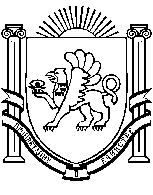 РЕСПУБЛИКА    КРЫМ                                                                    РАЗДОЛЬНЕНСКИЙ    РАЙОН                                                                                              КОВЫЛЬНОВСКИЙ   СЕЛЬСКИЙ    СОВЕТ 27 заседание 1 созыва  РЕШЕНИЕ22 июня 2016 г.                               с. Ковыльное                                   №  263  «О внесении изменений в решение 15 заседания  Ковыльновского сельского  совета от  14.08.2015 года  № 132 « О  внесении  изменений в решения  4 сессии 1 созыва Ковыльновского  сельского  совета  от 25.11.2014  № 2 « Об установлении земельного  налога  на территории  Ковыльновского  сельского поселения Раздольненского   муниципального района Республики  Крым», о  внесении  изменений в решение  7 сессии 1 созыва Ковыльновского  сельского  совета  от 29.12.2014  № 2»      В соответствии с Федеральным законом от 23.11.2015г. № 320-ФЗ «О внесении изменений в часть вторую Налогового кодекса Российской Федерации»,  со ст. 65 гл. Х Земельного кодекса Российской Федерации от 25.10.2001 г. № 136-ФЗ (с изменениями и дополнениями), ст. ст. 392, 394, 395 гл. 31 р. Х Налогового кодекса Российской Федерации (часть вторая) от 05.08.2000 г. № 117-ФЗ  (с изменениями и дополнениями), п. 2 ч. 1 ст. 16 Федерального закона Российской Федерации от 06.10.2003 г. № 131-ФЗ «Об общих принципах организации местного самоуправления  в Российской Федерации» (с изменениями и дополнениями), Законом Республики Крым    от 21.08.2014 г. № 54-ЗРК «Об основах местного самоуправления в Республике Крым»  (с изменениями и дополнениями), ст. 11 Закона Республики Крым от 31.07.2014 г. № 38-ЗРК «Об особенностях регулирования имущественных и земельных отношений на территории Республики Крым» (с изменениями и дополнениями), Федеральным Законом Российской Федерации от 04.10.2014г. № 284-ФЗ « О внесении изменений в статьи 12 и 85 части первой и часть вторую Налогового кодекса Российской Федерации и признании утратившим силу Закона Российской Федерации «О налогах на имущество физических лиц», Законом Республики Крым от 05.06.2014г. № 15-ЗРК «Об установлении границ муниципальных образований в Республике Крым»,  Постановлением Совета министров Республики Крым от 12.11.2014г. № 450 «О плате за земельные участки, которые расположены на территории Республики Крым», Постановлением Совета министров Республики Крым от 31.12.2014г. № 685 «О внесении изменений в постановление Совета министров Республики Крым от 12 ноября 2014 года № 450»,  Уставом муниципального образования Ковыльновское сельское поселение Раздольненского района Республики Крым,  с целью регулирования земельных отношений, определения налоговой базы и установлении ставок земельного налога, взимаемого за пользование земельными участками, принимая во внимание заключение прокуратуры Раздольненского района от 10.05.2016 № 88-2016, Ковыльновский  сельский совет:РЕШИЛ:           1.Внести изменение в пункт 3.1.2  решения  15 заседания Ковыльновского сельского совета от  14.08.2015 года  № 132 « О  внесении  изменений в решения  4 сессии 1 созыва Ковыльновского  сельского  совета  от 25.11.2014  № 2 « Об установлении земельного  налога  на территории  Ковыльновского  сельского поселения Раздольненского   муниципального района Республики  Крым», о  внесении  изменений в решение  7 сессии 1 созыва Ковыльновского  сельского  совета  от 29.12.2014  № 2»,  изложив его в новой редакции:«Налогоплательщики, - физические лица, не являющиеся индивидуальными предпринимателями, уплачивают налог по итогам налогового периода не позднее 1 декабря года, следующего за истекшим налоговым периодом, на основании налогового уведомления, направляемого налоговым органом».                           2. Обнародовать данное решение на информационном стенде Ковыльновского сельского совета и  на официальном сайте Администрации в сети Интернет http://kovilnovskoe-sp.ru.          3. Контроль за выполнением настоящего решения возложить на председателя сельского совета - главу Администрации Ковыльновского сельского поселения Михайленко Ю.Н.          4. Настоящее  решение  вступает  в  силу  с  момента  его  обнародования   и   применяется к правоотношениям, возникшим с 01 января 2015 года.Председатель Ковыльновского сельского совета                                                                               Ю.Н.Михайленко